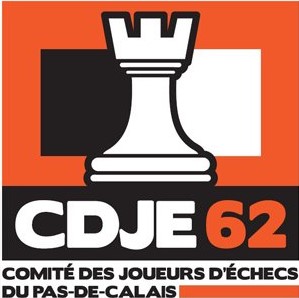 IDENTIFICATION DE L’EQUIPE :	Nom de l’association :	N° Club :	Adresse complète :	Coupe :	Classement finale :	Liste des joueurs (avec numéro FFE) représentant l’équipe en phase finale :SUBVENTION DEMANDEE AU CDJE62 :	REMARQUES : 	A envoyer après la phase finale de la coupe concernée au président et au trésorier du CDJE62 afin de recevoir l’aide demandée, accompagné d’un RIB.                                                                                   Signature du Président et cachet du club